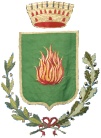 Prot. n.  6774                                                                                                                         Galatone,  15.03.2019Oggetto : Notifica di convocazione del Consiglio Comunale, in sessione straordinaria, in seduta pubblica.                                                                                                                 - Al Sindaco                                                                                                                             - Ai Sigg.ri Assessori                                                                                                               - Ai Sigg.ri  Consiglieri Comunali                                                                                                   - Al Segretario Generale- Ai Responsabili dei Settori- Al Presidente  Revisori dei Conti ------------------------------------------ Albo Pretorio  -----------------------------------------                                                                                                                                                                                                                                                                                                                                                  - A Sua Eccellenza il Prefetto                                                 LECCE - Al Comando Stazione Carabinieri                                                 GALATONE     A norma degli artt. 39 comma 1° del D. Lgs. 267/2000 e 33 dello Statuto Comunale, il sottoscritto invita la S.V. a partecipare alla riunione straordinaria del Consiglio Comunale che avrà luogo nella Sede Municipale e nella Sala Consiliare il giorno 19.03.2019 alle ore 19:00 ed eventualmente il giorno 20.03.2019 alle ore 20:00  in seconda convocazione, per discutere e deliberare sul seguenteORDINE DEL GIORNO :Lettura ed approvazione verbali seduta precedente del 28.12.2018.Approvazione Piano Finanziario per la determinazione delle tariffe della tassa sui rifiuti (TARI) per l’esercizio 2019.Approvazione tariffe tassa sui rifiuti (TARI) anno 2019Aliquote per l’applicazione del Tributo per i Servizi Indivisibili (TASI): determinazione aliquote per l’anno 2019Aliquote e detrazione per abitazione principale Imposta Municipale Propria (IMU): determinazione aliquote e detrazioni per l’anno 2019Approvazione del Regolamento per l’applicazione dell’Addizionale Comunale all’imposta sul reddito delle persone fisiche per l’anno di imposta 2019.Approvazione Piano delle Alienazioni per il triennio 2019-2021.Approvazione del programma triennale dei lavori pubblici 2019/2021 e dell’elenco annuale dei lavori per l’anno 2019 e del programma biennale dei beni e servizi 2019/2020 (art. 21 del d.Lgs. n. 50/2016 e s.m.i.)Modifica art. 34 del regolamento generale delle entrate tributarie e patrimoniali comunali adottato con atto C.C. N° 9/2018:-Richiesta di intervento alla Regione Puglia per un regionalismo solidaleAdesione al Teatro Pubblico Pugliese. Determinazioni.Riconoscimento del debito fuori bilancio, ex art. 194 lett. a) D.Lgs 267/2000, derivante dalle somme portate dalla sentenza n. 4093/18, munita di formula esecutiva in data 21/12/2018, emessa dal Tribunale Civile di Lecce Sez. I°, resa nel giudizio - R.G. n. 413/17 - Sig.ra …omissis… c/ Comune di Galatone, notificata in data 21/12/2018.     Si fa presente che i documenti relativi agli argomenti da trattare sono depositati presso la Segreteria   Comunale, a disposizione dei signori Consiglieri, nei termini previsti dal Regolamento.     Nell'eventualità di mancanza del numero legale dei componenti, gli argomenti posti all'ordine del giorno saranno trattati nella seduta di seconda convocazione; analogamente potranno essere differiti alla seduta immediatamente seguente.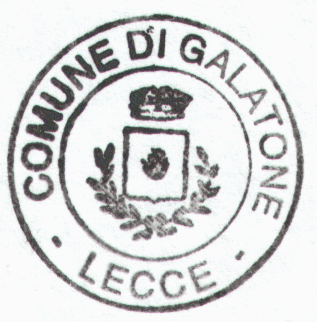       Distinti saluti                                                                                        Il Presidente del Consiglio Comunale                                                                                                                       (Avv. Mariachiara VAINIGLIA)